dotyczy postępowania na PRZEBUDOWĘ i MODERNIZACJĘ BUDYNKU ADMINISTRACYJNEGO KOMENDY WOJEWÓDZKIEJ POLICJI w BIAŁYMSTOKU PRZY ul. H. SIENKIEWICZA 65 (postępowanie 38/C/21):Sprostowanie wyjaśnień i zmiana treści SWZ:Informuję, że w treści wyjaśnień i zmiany treści SWZ – 2 zamieszczonych na stronie prowadzonego postępowania w dniu 08.11.2021 r. omyłkowo w odpowiedzi na pytanie 4 wskazano, że w zakresie realizacji zadania Zamawiający nie przewiduje wykonania żadnych nowych sufitów kasetonowych. Jednak w pomieszczeniach szatni, które znajdują się w piwnicy założone zostało wykonanie sufitów podwieszanych w technologii kasetonowej. W związku z powyższym, na podstawie art. 286 ust. 1 ustawy Prawo zamówień publicznych (Dz. U. z 2021, poz. 1129 ze zm.) Zamawiający dokonuje zmiany treści SWZ i dołącza do opisu przedmiotu zamówienia Szczegółową specyfikację techniczną dotyczącą tego zakresu prac: rozdział B-09.00.Specyfikacja techniczna- rozdział B-09.00 stanowi załącznik do niniejszego pisma.Zmianę SWZ  należy uwzględnić w składanej ofercie.                 Sławomir WilczewskiWyk. w  1 egz. 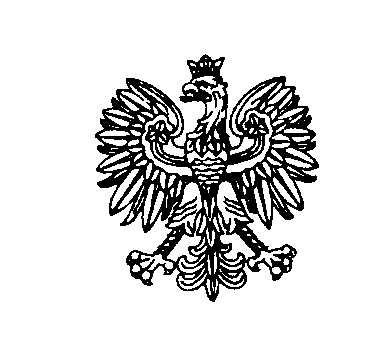 Białystok, dnia 09 listopada 2021 r.Białystok, dnia 09 listopada 2021 r.Białystok, dnia 09 listopada 2021 r.Białystok, dnia 09 listopada 2021 r.Białystok, dnia 09 listopada 2021 r.ZastępcaKomendanta Wojewódzkiego Policji w BiałymstokuFZ.2380.38.C.21.2021ZastępcaKomendanta Wojewódzkiego Policji w BiałymstokuFZ.2380.38.C.21.2021ZastępcaKomendanta Wojewódzkiego Policji w BiałymstokuFZ.2380.38.C.21.2021